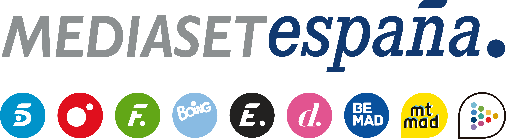 Madrid, 12 de febrero de 2021‘El Debate de las Tentaciones’ ofrece amplio material inédito de la noche en la que varios de los protagonistas cayeron en la tentaciónSandra Barneda conducirá en directo en Telecinco este lunes 15 de febrero la cuarta entrega del espacio, que también avanzará el primer minuto de la hoguera de Lola y ofrecerá pistas sobre quién será la soltera vetada por las chicas. Tras las reveladoras segundas hogueras, en las que varios de los protagonistas presenciaron cómo sus parejas caían en la tentación, la cuarta entrega de ‘El Debate de las Tentaciones’, que arrancará antes para los suscriptores de Mitele PLUS con contenido exclusivo, ofrecerá 30 minutos de imágenes no emitidas aún sobre el avance en las relaciones en las villas, principalmente en lo que respecta a Manuel, Jesús y Diego con tres de las solteras: Fiama, Stefany y Carla, respectivamente.Además, el programa, que contará nuevamente con las opiniones de Terelu Campos, Kiko Matamoros, Suso Álvarez, Fani Carbajo, Tom Brusse, Arantxa Coca, Nagore Robles, Alba Carrillo y Melyssa Pinto y de varios de los familiares de los protagonistas, centrará también su atención en Lucía y su posible cambio de actitud en Villa Montaña tras ser testigo del comportamiento de Manuel. Ofrecerá también material inédito sobre la relación de la joven gaditana con los solteros.La situación que viven Lola, cada vez más distante de Simone, y Diego, decepcionado con su actitud y abierto a priori a disfrutar la experiencia con Carla, también será analizada durante la noche, en la que se abordará el veto de Rubén por parte de los chicos.